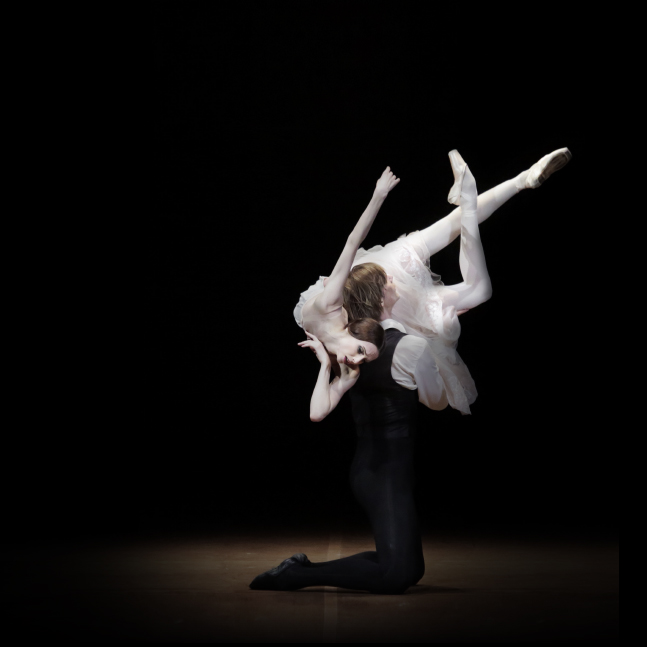 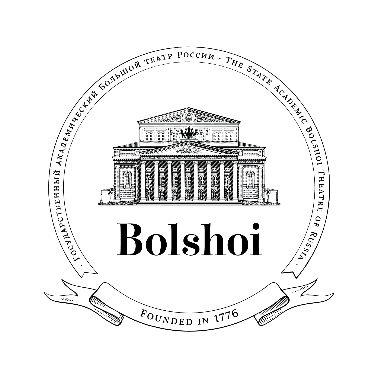 COMING 
SOON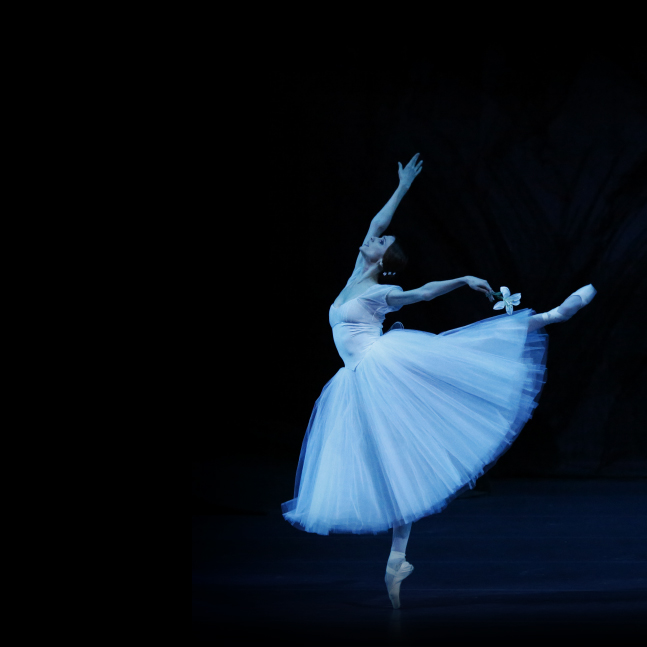 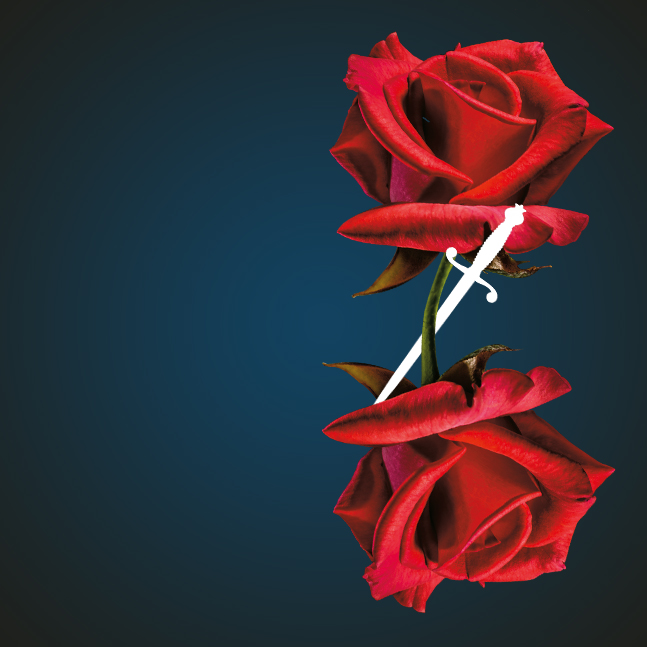 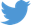 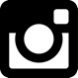 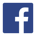 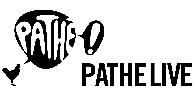 